PATTO EDUCATIVO DI CORRESPONSABILITA’I Sottoscritti………………………………………………………………………………………………………………..Genitori/tutori dell’alunno/a  …………..………..………………….…frequentante la classe  ………. Sez.…............  SC. Infanzia/Primaria/ SEC.1° grado -  Plesso  ARCHIMEDE / LA FATA     Recapito Telefonico …………………      Email: Avendo preso visione delle regole che la scuola ritiene fondamentali per una corretta convivenza civile nell’apposita area del sito, condividendone gli obiettivi e gli impegni, descritte nel patto educativo di corresponsabilità pubblicatoSOTTOSCRIVONOil “Patto educativo di corresponsabilità” comprensivo delle integrazioni relative all’emergenza covid-19, regolamento D.D.I., privacy, bullismo e cyberbullismo, valido dal momento della sottoscrizione fino al termine della permanenza dell’alunno/a nella scuola.                                                                                                                        Firma (padre)…………………………….Firma (madre)…………………………….Partinico lì……………………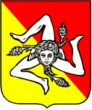 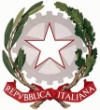 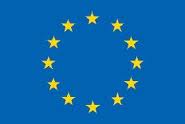 